Об обеспечении безопасности людей на водных объектах Староатайского сельского поселения в период купального сезона 2021 годаВ соответствии с федеральными законами от 21 декабря 1994 г. № 68-ФЗ 
«О защите населения и территорий от чрезвычайных ситуаций природного и техногенного характера» и от 6 октября 2003 г. № 131-ФЗ «Об общих принципах организации местного самоуправления в Российской Федерации», постановлениями Кабинета Министров Чувашской Республики от 26 мая 2006 г. № 139 «Об утверждении Правил охраны жизни людей на воде в Чувашской Республике» (с изменениями от 22 апреля 2009 г., от 12 августа 2010 г.), в целях обеспечения безопасности людей на водных объектах Староатайского сельского поселения в период купального сезона 2021 года администрация Староатайского сельского поселения Красночетайского района  Чувашской Республики п о с т а н о в л я е т:1. КЧС  и ОПБ Староатайского сельского поселения:- разработать план мероприятий по обеспечению безопасности людей на водоемах в период купального сезона; - определить и оборудовать места массового отдыха людей вблизи водоемов и обеспечить развертывание на них спасательных постов;- определить потенциально опасные участки водоемов и обозначить их соответствующими предупреждающими и запрещающими знаками;- довести до населения информацию об опасных участках водоемов и местах, запрещенных для купания через средства массовой информации и наглядную агитацию;- установить в местах массового отдыха населения вблизи водоемов, пляжей и переправ стенды (щиты) с материалами по профилактике несчастных случаев с людьми на воде и извлечениями из правил охраны жизни людей на воде;   - провести обследование пляжей и других мест массового отдыха населения вблизи водоемов;- организовать регулярные выступления в средствах массовой информации по вопросам организации отдыха людей вблизи водоемов и соблюдении мер безопасности на воде.   2. Опубликовать настоящее постановление в печатном издании «Вестник Староатайского сельского поселения».6. Контроль за исполнением настоящего постановления оставляю за собой.Глава  Староатайского сельского поселения                                                 В.Н.ПариковаУтверждаюГлава Староатайскогосельского поселения             В.Н.ПариковаПЛАНмероприятий по обеспечению безопасности людей на водоемахв период купального сезона 2021 годаЧĂВАШ РЕСПУБЛИКИХĔРЛĔ ЧУТАЙ РАЙОНĔ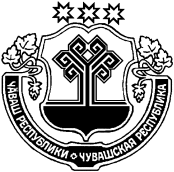 ЧУВАШСКАЯ РЕСПУБЛИКАКРАСНОЧЕТАЙСКИЙ  РАЙОНКИВ АТИКАССИЯЛ ПОСЕЛЕНИЙĚНАДМИНИСТРАЦИЙĚЙЫШĂНУ13.05.2021 ç. №32Кив Атикасси ялĕАДМИНИСТРАЦИЯСТАРОАТАЙСКОГОСЕЛЬСКОГОПОСЕЛЕНИЯПОСТАНОВЛЕНИЕ13.05.2021 г. №32деревня Старые Атаи№№пп/пНаименование мероприятийСрокивыполненияОтветственныеПриме-чание1Организовать обследование дна водоемов, предполагаемых мест купания специалистами республиканской поисково-спасательной службыИюньКЧС и ОПБ Староатайского сельского поселения2Определить и оборудовать места для купания на территории Староатайского сельского поселенияИюньКЧС и ОПБ Староатайского сельского поселения3Определить потенциально опасные участки водоемов и обозначить их соответствующими предупреждающими и запрещающими знакамиИюньКЧС и ОПБ Староатайского сельского поселения4Назначить ответственных за обеспечение безопасности людей на водоемах в период купального сезонаИюньКЧС и ОПБ Староатайского сельского поселения5Довести до населения информацию об опасных участках водоемов и местах запрещенных для купания через средства массовой информации и наглядную агитациюИюньКЧС и ОПБ Староатайского сельского поселения6Провести заседание комиссии ЧС и ОПБ по вопросам безопасности людей на водных объектахИюньПредседатель КЧС и ОПБ7Открыть информационный баннер «Купальный сезон» на сайте Староатайского сельского поселенияИюньСпециалист 1 разряда А.А.Аксакова